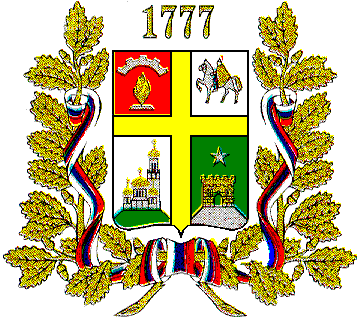 Во исполнение постановления комиссии по делам несовершеннолетних и защите их прав Октябрьского района города Ставрополя комитет образования администрации города Ставрополя доводит до Вашего сведения, что в образовательных учреждениях необходимо организовать разъяснительную работу с родительской общественностью по вопросу недопущения фактов проживания несовершеннолетних в возрасте до 18 лет без законных представителей (родителей, опекунов или попечителей).Особое внимание обратить на то, что только законные представители (родители, опекуны или попечители) должны  исполнять свои права и обязанности в отношении несовершеннолетних детей. В соответствии           со ст. 63 и ст. 64 Семейного кодекса РФ не допускается перепоручение родительских прав и обязанностей другим лицам по нотариальным доверенностям.О выявленных фактах отсутствия у несовершеннолетнего законных представителей, ненадлежащего исполнения родителями своих обязанностей по воспитанию, содержанию и обучению детей, необходимо незамедлительно информировать районные комиссии по делам несовершеннолетних и защите их прав.Заместитель руководителя комитета                  	                                                        Е.В. Балаба    63 Семейного кодекса Российской Федерации "Права и обязанности родителей по воспитанию и образованию детей"1. Родители имеют право и обязаны воспитывать своих детей. Родители несут ответственность за воспитание и развитие своих детей. Они обязаны заботиться о здоровье, физическом, психическом, духовном и нравственном развитии своих детей. Родители имеют преимущественное право на воспитание своих детей перед всеми другими лицами. 2. Родители обязаны обеспечить получение детьми основного общего образования и создать условия для получения ими среднего (полного) общего образования. Родители с учетом мнения детей имеют право выбора образовательного учреждения и формы получения образования детьми.Статья 64 Семейного кодекса Российской Федерации "Права и обязанности родителей по защите прав и интересов детей"1. Защита прав и интересов детей возлагается на их родителей. Родители являются законными представителями своих детей и выступают в защиту их прав и интересов в отношениях с любыми физическими и юридическими лицами, в том числе в судах, без специальных полномочий. 2. Родители не вправе представлять интересы своих детей, если органом опеки и попечительства установлено, что между интересами родителей и детей имеются противоречия. В случае разногласий между родителями и детьми орган опеки и попечительства обязан назначить представителя для защиты прав и интересов детей.Статья 65 Семейного кодекса Российской Федерации "Осуществление родительских прав"1. Родительские права не могут осуществляться в противоречии с интересами детей. Обеспечение интересов детей должно быть предметом основной заботы их родителей. При осуществлении родительских прав родители не вправе причинять вред физическому и психическому здоровью детей, их нравственному развитию. Способы воспитания детей должны исключать пренебрежительное, жестокое, грубое, унижающее человеческое достоинство обращение, оскорбление или эксплуатацию детей. Родители, осуществляющие родительские права в ущерб правам и интересам детей, несут ответственность в установленном законом порядке. 2. Все вопросы, касающиеся воспитания и образования детей, решаются родителями по их взаимному согласию исходя из интересов детей и с учетом мнения детей. Родители (один из них) при наличии разногласий между ними вправе обратиться за разрешением этих разногласий в орган опеки и попечительства или в суд. 3. Место жительства детей при раздельном проживании родителей устанавливается соглашением родителей. При отсутствии соглашения спор между родителями разрешается судом исходя из интересов детей и с учетом мнения детей. При этом суд учитывает привязанность ребенка к каждому из родителей, братьям и сестрам, возраст ребенка, нравственные и иные личные качества родителей, отношения, существующие между каждым из родителей и ребенком, возможность создания ребенку условий для воспитания и развития (род деятельности, режим работы родителей, материальное и семейное положение родителей и другое). По требованию родителей (одного из них) в порядке, установленном гражданским процессуальным законодательством, и с учетом требований абзаца второго настоящего пункта суд с обязательным участием органа опеки и попечительства вправе определить место жительства детей на период до вступления в законную силу судебного решения об определении их места жительства.КОМИТЕТ ОБРАЗОВАНИЯ АДМИНИСТРАЦИИ ГОРОДА СТАВРОПОЛЯШпаковская ул., д.85, г.Ставрополь, 355008, Ставропольский край
Тел.(8652) 75-70-15, факс 75-74-41
E-mail: obrazovanie@stavadm.ruОКПО 57133258, 
ОГРН 1022601990498,ИНН/КПП 2636036366 / 263601001Руководителям образовательных учреждений города Ставрополя   09.03.2016 № 10/6-28-997            _10/6-28-1577_________________Руководителям образовательных учреждений города Ставрополя